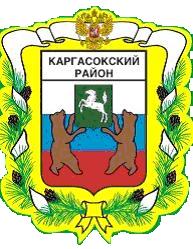 МУНИЦИПАЛЬНОЕ ОБРАЗОВАНИЕ «Каргасокский район»ТОМСКАЯ ОБЛАСТЬАДМИНИСТРАЦИЯ КАРГАСОКСКОГО РАЙОНАВ соответствии подпунктом 2 пункта 2 решения Думы Каргасокского района от 20.02.2019 № 219 «Об утверждении Порядка ведения перечня видов муниципального контроля и органов местного самоуправления муниципального образования «Каргасокский район», уполномоченных на их осуществление» Утвердить Перечень видов муниципального контроля и органов местного самоуправления муниципального образования «Каргасокский район» (далее – Перечень), уполномоченных на их осуществление, согласно приложению к настоящему распоряжению.Перечень, разместить на официальном сайте Администрации Каргасокского района в информационно-телекоммуникационной сети «Интернет».УТВЕРЖДЕНраспоряжением  АдминистрацииКаргасокского районаот 16.04.2019 № 159ПриложениеПереченьвидов муниципального контроля и органов местного самоуправления муниципального образования «Каргасокский район», уполномоченных на их осуществлениеРАСПОРЯЖЕНИЕРАСПОРЯЖЕНИЕРАСПОРЯЖЕНИЕ16.04.2019№ 159с. Каргасокс. КаргасокОб утверждении Перечня видов муниципального контроля и органов местного самоуправления муниципального образования «Каргасокский район», уполномоченных на их осуществление  Глава Каргасокского района   А.П. АщеуловН.Н. Полушвайко2 18 09Н.Н. Полушвайко2 18 09Н.Н. Полушвайко2 18 09№ ппНаименование вида муниципального контроляОрган местного самоуправления муниципального образования «Каргасокский район» (с указанием отраслевого (функционального) органа), уполномоченный на осуществление муниципального контроля Перечень нормативных правовых актов (муниципальных правовых актов), регламентирующих осуществление вида муниципального контроля12341.Муниципальный контроль за соблюдением законодательства в области розничной продажи алкогольной продукции, спиртосодержащей продукцииАдминистрация Каргасокского района в лице отдела экономики и социального развитияСтатья  17.1 Федерального закона от 06.10.2003 г. №131-ФЗ «Об общих принципах организации местного самоуправления в Российской Федерации»; Федеральный закон от 26.12.2008 г. №294-ФЗ «О защите прав юридических лиц и индивидуальных предпринимателей при осуществлении государственного контроля (надзора) и муниципального контроля»;Статья 7 Федерального закона от 22.11.1995 г. №171-ФЗ «О государственном регулировании производства и оборота этилового спирта, алкогольной и спиртосодержащей продукции и об ограничении потребления (распития) алкогольной продукции»;Административный регламент осуществления муниципального контроля за соблюдением законодательства в области розничной продажи алкогольной продукции на межселенной территории муниципального образования «Каргасокский район» утвержден постановлением Администрации Каргасокского района от 29 марта 2016 г. № 70 «Об утверждении Административного регламента осуществления муниципального контроля за организацией и осуществлением деятельности по продаже товаров (выполнению работ, оказанию услуг) на розничных рынках, расположенных на межселенной территории муниципального образования «Каргасокский район»2.Муниципальный контроль в области торговой деятельностиАдминистрация Каргасокского района в лице отдела экономики и социального развитияСтатья  17.1 Федерального закона от 06.10.2003 г. №131-ФЗ «Об общих принципах организации местного самоуправления в Российской Федерации»; Федеральный закон от 26.12.2008 г. №294-ФЗ «О защите прав юридических лиц и индивидуальных предпринимателей при осуществлении государственного контроля (надзора) и муниципального контроля»; Статья 16 Федерального закона от 28.12.2009 г. №381-ФЗ «Об основах государственного регулирования торговой деятельности в Российской Федерации»;Административный регламент осуществления муниципального контроля в области торговой деятельности, осуществляемой на межселенной территории муниципального образования «Каргасокский район» утвержден постановлением Администрации Каргасокского района от 29 марта 2016 г. № 72 «Об утверждении Административного регламента осуществления муниципального контроля в области торговой деятельности, осуществляемой на межселенной территории муниципального образования «Каргасокский район»3.Муниципальный контроль за организацией и осуществлением деятельности по продаже товаров (выполнению работ, оказанию услуг) на розничных рынкахАдминистрация Каргасокского района в лице отдела экономики и социального развитияСтатья  17.1 Федерального закона от 06.10.2003 г. №131-ФЗ «Об общих принципах организации местного самоуправления в Российской Федерации»;Федеральный закон от 26.12.2008 г. №294-ФЗ «О защите прав юридических лиц и индивидуальных предпринимателей при осуществлении государственного контроля (надзора) и муниципального контроля»; Статья 23 Федерального закона от 30.12.2006 г. №271-ФЗ «О розничных рынках и о внесении изменений в Трудовой кодекс Российской Федерации»;Административный регламент осуществления муниципального контроля за организацией и осуществлением деятельности по продаже товаров (выполнению работ, оказанию услуг) на розничных рынках, расположенных на межселенной территории муниципального образования «Каргасокский район» утвержден постановлением Администрации Каргасокского района от 29 марта 2016 г. № 71 «Об утверждении Административного регламента осуществления муниципального контроля за организацией и осуществлением деятельности по продаже товаров (выполнению работ, оказанию услуг) на розничных рынках, расположенных на межселенной территории муниципального образования «Каргасокский район»4.Муниципальный контроль за сохранностью автомобильных дорог местного значения вне границ населенных пунктов в границах муниципального районаАдминистрация Каргасокского  района в лице отдела по управлению муниципальным имуществом и земельными ресурсами Администрации Каргасокского районаПодпункт 5 пункта 1 статьи 15, статья 17.1   Федерального закона от 06.10.2003 г. №131-ФЗ «Об общих принципах организации местного самоуправления в Российской Федерации»;Федеральный закон от 26.12.2008 г. №294-ФЗ «О защите прав юридических лиц и индивидуальных предпринимателей при осуществлении государственного контроля (надзора) и муниципального контроля»;Часть 1 статьи 13, статья 13.1 Федерального закона от 08.11.2007 г. №257-ФЗ «Об автомобильных дорогах и о дорожной деятельности в Российской Федерации и о внесении изменений в отдельные законодательные акты Российской Федерации»;Пункт 5 части 1 статьи 9, пункт 10 части 2 статьи 30  Устава муниципального образования «Каргасокский район»5.Муниципальный лесной контроль  в отношении лесных участков, находящихся в муниципальной собственности Администрация Каргасокского  района в лице отдела по управлению муниципальным имуществом и земельными ресурсами Администрации Каргасокского районаПодпункт 32 пункта 1 статьи 14, подпункт 29 пункта 1 статьи 15, статья 17.1, Федерального закона от 06.10.2003 г. №131-ФЗ «Об общих принципах организации местного самоуправления в Российской Федерации»;Федеральный закон от 26.12.2008 г. №294-ФЗ «О защите прав юридических лиц и индивидуальных предпринимателей при осуществлении государственного контроля (надзора) и муниципального контроля»;Статья 84 и 98 Лесного кодекса Российской Федерации от 04.12.2006 г. №200-ФЗ; Пункт 33 части 1 статьи 9, пункт 39 части 2 статьи 30   Устава муниципального образования «Каргасокский район»6.Муниципальный земельный контроль на межселенной территории муниципального районаАдминистрация Каргасокского  района в лице отдела по управлению муниципальным имуществом и земельными ресурсами Администрации Каргасокского районаПодпункт  35 пункта 1 статьи 15, статья  17.1, Федерального закона от 06.10.2003 г. №131-ФЗ «Об общих принципах организации местного самоуправления в Российской Федерации»;Федеральный закон от 26.12.2008 г. №294-ФЗ «О защите прав юридических лиц и индивидуальных предпринимателей при осуществлении государственного контроля (надзора) и муниципального контроля»;Статья 72 Земельного кодекса Российской Федерации от 25.10.2001 г. №136-ФЗ; Закон Томской области от 18.09.2015 N 124-ОЗ «О порядке осуществления муниципального земельного контроля в Томской области»; Пункт 39 части 1 статьи 9,  пункт 45.3 части 2 статьи 30  Устава муниципального образования «Каргасокский район»7.Муниципальный жилищный контрольАдминистрация Каргасокского  района в лице отдела по управлению муниципальным имуществом и земельными ресурсами Администрации Каргасокского районаСтатья 17.1 Федерального закона от 06.10.2003 г. №131-ФЗ «Об общих принципах организации местного самоуправления в Российской Федерации»;Федеральный закон от 26.12.2008 г. №294-ФЗ «О защите прав юридических лиц и индивидуальных предпринимателей при осуществлении государственного контроля (надзора) и муниципального контроля»;Статья 14 и 20  Жилищного кодекса Российской Федерации от 29.12.2004 г. №188-ФЗ8.Муниципальный контроль в области использования и охраны особо охраняемых природных территорий местного значенияАдминистрация Каргасокского района в лице отдела жизнеобеспечения района Администрации Каргасокского районаПодпункт 22 пункта 1 статьи 15, статья  17.1, Федерального закона от 06.10.2003 г. №131-ФЗ «Об общих принципах организации местного самоуправления в Российской Федерации»;Федеральный закон от 26.12.2008 г. №294-ФЗ «О защите прав юридических лиц и индивидуальных предпринимателей при осуществлении государственного контроля (надзора) и муниципального контроля»; Пункт 4 статьи 33 Федерального закона от 14.03.1995 г. №33-ФЗ «Об особо охраняемых природных территориях»;Пункт 26 части 1 статьи 9, пункт 32 части 2 статьи 30   Устава муниципального образования «Каргасокский район»9.Муниципальный контроль за использованием и охраной недр при добыче общераспространенных полезных ископаемых, а также при строительстве подземных сооружений, не связанных с добычей полезных ископаемыхАдминистрация Каргасокского района в лице отдела жизнеобеспечения района Администрации Каргасокского районаСтатья 17.1 Федерального закона от 06.10.2003 г. №131-ФЗ «Об общих принципах организации местного самоуправления в Российской Федерации»;Федеральный закон от 26.12.2008 г. №294-ФЗ «О защите прав юридических лиц и индивидуальных предпринимателей при осуществлении государственного контроля (надзора) и муниципального контроля»;Статья 5 Закона РФ от 21.02.1992 г. №2395-1 «О недрах»10Муниципальный контроль за предоставлением обязательного экземпляра документовАдминистрация Каргасокского района в лице муниципального архива Администрации Каргасокского районаСтатья 17.1  Федерального закона от 06.10.2003 г. №131-ФЗ «Об общих принципах организации местного самоуправления в Российской Федерации»;Федеральный закон от 26.12.2008 г. №294-ФЗ «О защите прав юридических лиц и индивидуальных предпринимателей при осуществлении государственного контроля (надзора) и муниципального контроля»;Статья 21 Федерального закона от 29.12.1994 г. №77-ФЗ «Об обязательном экземпляре документов»